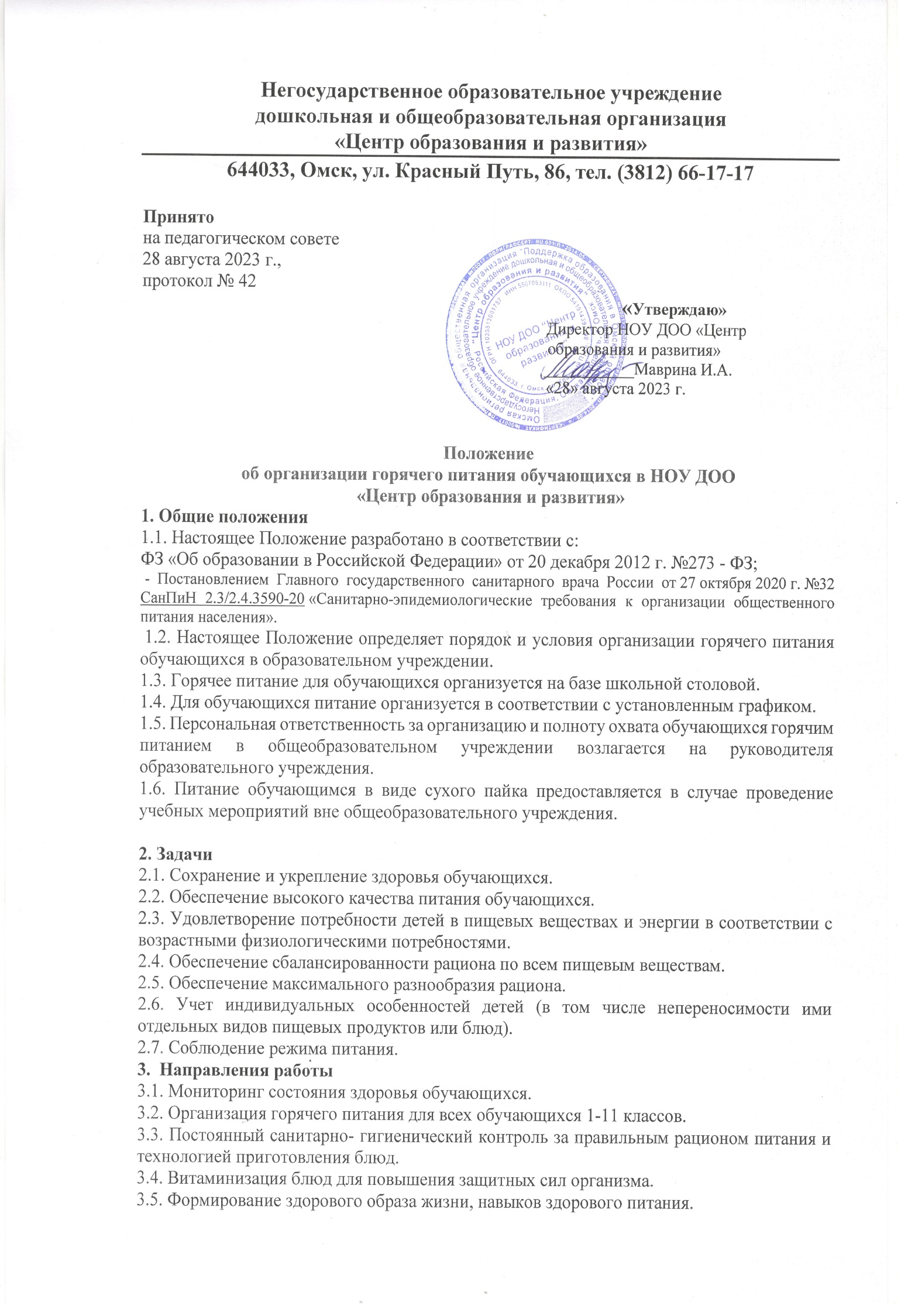 4. Обязанности образовательного учрежденияОбразовательное учреждение создает условия для обеспечения горячим питанием всех обучающихся:4.1. предоставляет школьную столовую, пищеблок, подсобные помещения;4.2. обеспечивает столовую всем необходимым технологическим оборудованием;4.3. осуществляет капитальный и текущий ремонт и реконструкцию помещений столовой;4.4. предоставляет мебель для школьной столовой и пищеблока;4.5. регламентирует организацию горячего питания в столовой: определяет ответственность сторон, график питания;4.6. предоставляет электроэнергию, освещение, отопление, горячую и холодную воду для приготовления пищи и соблюдения санитарных правил в соответствии с установленными нормами.        5.  Права образовательного учрежденияОбразовательное учреждение имеет право:5.1. осуществлять совместно контроль за работой работников столовой по организации горячего питания обучающихся;5.2. требовать соблюдения на пищеблоке санитарных норм и правил согласно СанПин;5.3. производить входной контроль качества поступающих продуктов, оперативный контроль в процессе их обработки и подготовки к реализации;6.  Обязанности бракеражной комиссии:6.1.  Бракеражная комиссия обязана:6.1.1. осуществлять контроль за: соблюдением и выполнением установленных санитарно-
гигиенических требований к функционированию пищеблока,·соблюдением технологии приготовления пищи на основе технологических карт;·качеством питания обучающихся в образовательном учреждении;·качеством поступающих продуктов, проводить оперативный контроль в процессе их обработки и подготовки к реализации;·своевременным прохождением медосмотра работниками столовой;. ведением бракеражного журнал согласно установленной форме.6.1.2. Комиссия вправе снять с реализации блюда, приготовленные с нарушениями санитарно-эпидемиологических требований.7. Права и обязанности обучающихсяОбучающиеся обязаны:       7.1. выполнять требования техники безопасности и охраны труда во время пребывания в столовой.7.2. соблюдать нормы личной гигиены и правила пребывания в столовой.8. Права и обязанности ответственного за  организацию  питания Ответственный за  организацию  питания в образовательном учреждении:.координирует работу в образовательном учреждении по формированию культуры питания;·осуществляет мониторинг качества горячего питания;·контролирует санитарное состояние обеденного зала, присутствие классных руководителей в обеденном зале при приеме пищи обучающимися.8.1. Ответственный за  организацию  горячего  питания  в образовательном учреждении назначается приказом директора.